ST PETER’S CE PRIMARY SCHOOL, HESWALL, WIRRALTuesday 1st November 2016Dear Parents,As parents I am sure you recognise the importance of reading for your child’s education: reading helps to develop a child’s vocabulary and language skills; it helps to develop empathy and imagination; it improves concentration and gives children access to learning in all areas of the curriculum and, best of all, once they can do it, it is fun and teaches children about the world around them. As a school we are always looking for new ways to nurture our pupils’ love for reading and have found that allowing pupils time to discuss their favourite books and authors can be effective in encouraging reluctant readers as well as inspiring more enthusiastic readers try a new genre or author. As a result we have decided to use our pupils’ love for technology to set up a St Peter’s reading blog to encourage pupils to share their thoughts about books virtually as well as at school.A site has been created for each year band – including the staff – and the theme will change each half term. This half term’s theme is very open, simply asking:  ‘tell us about your favourite books’The sites can be accessed using the following URL’s – links to these can also be found on the school website:lovereadinginfs2.edublogs.org lovereadingin1and2.edublogs.org lovereadingin3and4.edublogs.org lovereadingin5and6.edublogs.org lovereadinginthestaffroom.edublogs.org Mr Penn introduced the blogs to all pupils during Collective Worship on Monday and prizes will be awarded half-termly for the best comments left in each class. Teachers will also spend time during some Guided Reading sessions sharing relevant posts with pupils.Children will be encouraged to access and enjoy reading comments on any of the sites, however we ask that they only comment on the page for their own year group.We look forward to reading all about your child’s favourite reads and hope that this new venture will further encourage them to read for pleasure.Yours sincerely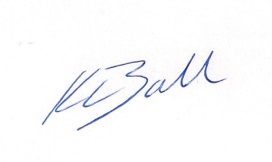 Kate BallAssistant Headteacher